The Breadwinner ExhibitionWelcome to the Pre-Visit information for The Breadwinner Exhibition at the Butler Gallery.  We aim to provide you with some practical details about getting to the gallery and around the exhibition.  Should you wish to be accompanied through this exhibition by a member of staff please contact Hollie at 056 7766106 or by email on hollie@butlergallery.com.Guide dogs are welcome in the Butler Gallery; however, the venue is unfortunately not accessible to wheelchair users. Where we areThe Butler Gallery is located in the basement of Kilkenny Castle, located on The Parade in Kilkenny city centre.  The Butler Gallery is open daily from 10am to 5.30pm for the duration of this exhibition.ParkingThere is no parking available at Kilkenny Castle.  There is some metered on-street parking along The Parade including a number of designated accessible parking spaces.  The Q-Park multi-storey car park is situated on nearby Ormonde Street, about five minutes’ walk back to the main castle entrance. Getting to the GalleryVisitors enter Kilkenny Castle through a large cobble-stoned archway on The Parade.  As you walk through this arch, the Castle Park extends to your right and the entrance to the Castle itself is on your left.  Immediately upon entering the Castle’s double doors, turn right and follow the corridor for approximately 25 paces.  You pass through an open doorway.  Take two paces forward.  On your right is a set of stone stairs.  Take the handrail on the left-hand side, as the bottom right-hand side is obstructed.  Descend 11 steps to a short landing, followed by a further two steps without handrail.  You are now on the Gallery level.  Continue along this corridor for about 45 paces.  The Butler Gallery is on your left and the door will be open. Facilities and ServicesThe public toilets in Kilkenny Castle are on the first floor.  Leaving the Butler Gallery, turn left and take 3 paces forward.  There is a curved staircase to your left, with a handrail on the right.  Ascend 23 steps.  At the top, continue straight ahead for 4 paces to a doorway.  The handle is on the right and the door opens towards you.  This door is sometimes left open.  Now continue straight on for 33 paces to a second closed doorway.  The handle is on the right, and the door opens away from you.  Step through the doorway and proceed 8 paces.  An archway to your right leads to the toilets – ladies on the right and gents on the left.  There is an accessible toilet further down the main hallway, if you continue for another 8 paces until you meet a closed doorway.  The entrance to the accessible toilet is on your right.The Castle Tea Room is located beside the Butler Gallery. As you exit the gallery, turn left and the entrance to the Tea Room is approximately 8 paces straight ahead. Wayfinding through the GalleryThe Butler Gallery is situated in the former kitchens of Kilkenny Castle.  The space consists of a Reception Area and four exhibition spaces, connected by a series of archways along the right hand side. A large window faces into each of these rooms.  For the purposes of this exhibition, the windows have all been covered in each of the four galleries.The window walls are painted white and the tiled floor is painted a matt grey.  Each individual gallery is painted a different colour.  As you pass through each archway, the artworks will be largely on your left, though some may be on the window walls.  In each new space, the Discovery Pen codes will be on your right immediately inside the archway at about hip height.  Please note that in Gallery One, there are more codes around the walls.  These are described as part of the audio description. Audio DescriptionThe audio description for this exhibition will be provided using Discovery Pens. These pens are available at the Reception area of the Butler Gallery.  A member of staff will be on-hand to explain how these pens can be used.  Discovery Pens can be used with or without headphones, please feel free to bring your own headphones to plug into the Discovery Pens.  There are also a number of large-print handouts with information about charities associated with the exhibition and public workshops with artists that will take place throughout the run.   Using your Discovery PenDiscovery Pen codes are placed vertically, on the right-hand side inside the archway of each of the four gallery spaces.  They are ordered top to bottom with the Audio Description first, marked by a raised triangle shape. Hover your Discovery Pen over the triangle to hear a description of each gallery and the artworks that appear in it.  Below this will be a square shape to hear any text panels read aloud.  In Gallery One, the square codes will be placed next to their corresponding text panels at hip height.  The lowest code inside the archway – a raised hexagon shape – features commentary from the exhibition designer Steven McNamara on each gallery space.Thank you. 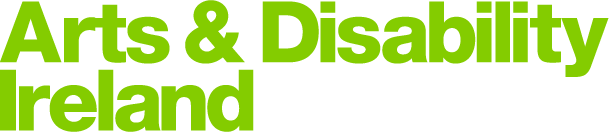 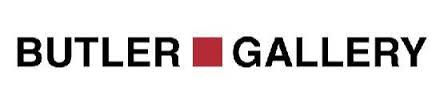 